Subcommittee Scope: explore and develop technologies to detect and diagnose common faults in both commercial and residential buildings.  The scope of this subcommittee includes (a) identifying and sponsoring research projects to develop new FDD technologies, evaluate existing FDD technologies; provide recommendations to building operators and practical engineers, and develop supporting tools for researchers in FDD areas, and b) organizing programs to disseminate research findings and advancements in FDD areas among ASHRAE members. Agenda: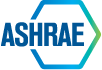 DRAFT Agenda                            TC 7.5 Fault Detection and Diagnostics         Sunday, 6/26/2022 @ 3:00 PM– 3:45 PM EDT        Microsoft Team: Click here to join the meeting          Meeting ID: 212 188 389 10 
        Passcode: MqUeta Prepared by Liping Wang0:00Call to OrderSelf-introduction, announce the subcommittee scope.5 minsSessions at current ASHARE conferenceSunday, June 26, 1:30 PM - 3:00 PM Conference Paper Session 7Sensors and Airflow Controls: Making Buildings Smarter through Data and Controls, Room: Sheraton C (LC)Monday, June 27, 9:45 AM - 10:45 AMConference Paper Session 9Occupant Behavior and Smart Buildings (Posters), Room: Osgoode (LC)2022 Annual ASHRAE conference seminar ideasJune 25-29, 2022 – Toronto, ON Fundamentals and ApplicationsHVAC&R Systems and EquipmentRefrigerants and RefrigerationGrid Resilience and Thermal StoragePathways to Zero Energy Emissions and DecarbonizationMultifamily and Residential BuildingsOperations and MaintenanceBuilding Simulation and Virtual Design in ConstructionMini Track- Innovative responses to supply chain challenges. August 9, 2022: Program (Seminar, Forum, Workshop, Debate and Panel) Proposals Due10 minsPotential Seminar Ideas for 2021 Winter ASHRAE 10 minsAutomated Alarm Management: DDC alarms used for FDD?Segment the alarm information into useful pieces. The building operator has to go through all the alarms. Make a presentation to collect information to make an RTAR is a goal. TC1.4: program will be the co-host.Carol identified three speakers. Plan to submit the seminar proposal if we will have a virtual conference in 2021 winter ASHRAE. Defer to ASHRAE Winter Conference 2023 in AtlantaCarol Lomonaco, Kim Barker10 minsMoving Beyond Data Overload to Effective Use of Fault Detection and Diagnostics AnalyticsGuanjing Lin (Chair), Patric Villaume, Young, Chariti 10 minsResidential FDD (multiple family residential buildings) review of FDD on residentials. Submit for 2023 Winter or Summer conferenceLi has an accepted conference paper presentation for Toronto conference.David Yuill, Jin Wen, Zheng O’Neill, Li Song10 minsNew ideas?10 minsFDD methods for building HVAC systems 10 minsCase study for FDD implementation and testing in buildingsToronto ConferenceDavid: prevalence faults for buildings with LBNL 1-2 speakers Liping: FDD testing results for high-performance HVAC systems. Atlanta Conference Li Song: Residential FDD case studyDavid Yuill, Li Song, Liping WangAssessment of FDD in Guideline 36Idea for ASHRAE 2023 conferenceJoe Zhou, Steve Taylor 15 minsUpdate of FDD projects from DOE and DODCurrent DOE FDD projectGuanjing Lin Current DOD FDD projectChris Battisti 15 minsUpdate/Discussion of Active project/RTARs/Work Statement15 minsWS 1812 Development of AFDD for leakage of ground-source heat pumps (work statement revision) Zheng O’Neill and Kristen Cetin 15 minsEvaluation of the Usability of ASHRAE Standard 207Co-sponsor TC 7.9, Maybe TC 1.4Lead by John HouseDavid Shipley 15 minsResearch Ideas15 minsUser’s experiences with FDD? How do users respond to the alarms, correct or false? Austin Rodgers, PNNLLaura Towsley (laura.towsley@rycom.com).Scott WestEric Yang15 minsLiterature Review and Survey of existing FDD methods and dataATL - FDD literature review and central location for download data/methods etc. (collection of methods) – existing Not only compiling but the assessment of new technologies (indicating last large-scale study is 2005)Characterization (qualitatively) evaluate. IEA 34.Nick Gayeski, Jin Wen15 minsAutomated Alarm Management: DDC alarms used for FDD? (automated analytics to correct alarms or utilize alarms) – return the threshold to reduce false alarms in an automated process.Carol Lomonaco,Reinhard Seidl, Li Song, Te Qi, John Wallace15 minsFDD for connected buildings and communitiesA project group for broadening the concept of FDDLixia Wu, Zac Siefker, Liping Wang, …15 minsNew ideas and discussions15 minsReview of fault feature selection (what data to use)?AdjournAdjournAdjourn